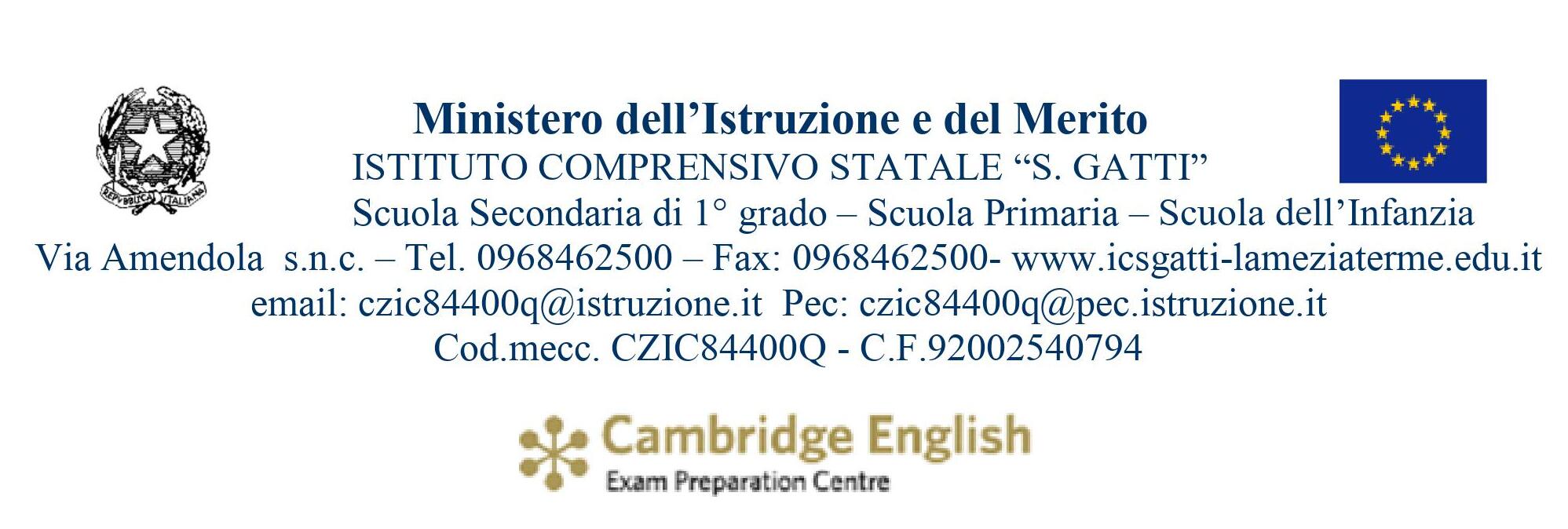 Al Dirigente Scolastico……………………………….……………………………….ISTANZA DI ACCESSO AGLI ATTI1Il/la sottoscritto/a   								 Indirizzo	Via			CAP	Comune		Provincia		 Telefono		 	Fax			email				 Documento di identificazione (da allegare in copia)				n°			 in qualità di:diretto interessatolegale rappresentante	. (allegare documentazione)procuratore/delegato in carta semplice da parte di  	(allegare fotocopia della delega e del documento di riconoscimento del delegato).RICHIEDEdi prendere visionel’estrazione di una copia fotostatica□ senza allegati	□	con allegatidel seguente documento/dei documenti o come da elenco allegato: 	Nel formato (se disponibile) 	Motivazione: (specificare l’interesse diretto, concreto ed attuale connesso a situazioni giuridicamente tutelate)(data)	(firma)